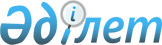 Жұмыс тобын құру туралыҚазақстан Республикасы Премьер-Министрiнiң өкiмi 1996 жылғы 16 шiлдедегi N 340



          1. Қазақстан Республикасы Президентiнiң 1996 жылғы 7 мамырдағы 




N 1296 хаттамалық шешiмiне сәйкес төлем дағдарысын шешу жөнiнде
ұсыныстар жасау мақсатында мына құрамда жұмыс тобы құрылсын:

     Шүкеев Ө.Е.      - Қазақстан Республикасының Экономика
                        министрi, жұмыс тобының жетекшiсi
<*>


     Мыңбаев С.М.     - Қазақстан Республикасы Қаржы министрiнiң
                        орынбасары, жұмыс тобы жетекшiсiнiң
                        орынбасары

     Бектасов А.А.    - Қазақстан Республикасы Ұлттық Банкi
                        төрағасының орынбасары, жұмыс тобы
                        жетекшiсiнiң орынбасары (келiсiм
                        бойынша)

     Ертiлесова Ж.Ж.  - Қазақстан Республикасы Экономика
                        министрiнiң бiрiншi орынбасары,
                        Қазақстан Республикасы Үкiметiнiң
                        жанындағы Экономикалық реформалар
                        орталығының жетекшiсi, жұмыс тобы
                        жетекшiсiнiң орынбасары

                   Жұмыс тобының мүшелерi:

     Аймақов Б.Ж.     - Қазақстан Республикасы Қаржы
                        министрлiгiнiң жанындағы Бас салық
                        инспекциясы бастығының орынбасары

     Воложина Е.П.    - Қазақстан Республикасының Президентi
                        Әкiмшiлiгiнiң Экономикалық саясат
                        бөлiмi меңгерушiсiнiң орынбасары

     Ержанов О.С.     - Қазақстан Республикасы Ұлттық Банкi
                        төрағасының орынбасары (келiсiм
                        бойынша)

     Кинасов О.С.     - Қазақстан Республикасы Мұнай және газ
                        өнеркәсiбi министрiнiң орынбасары

     Құлекеев Ж.А.    - Қазақстан Республикасының Статистика
                        және талдау жөнiндегi мемлекеттiк
                        комитетi төрағасының бiрiншi орынбасары

     Нұрғалиева Е.Н.  - Қазақстан Республикасы Әдiлет министрiнiң
                        орынбасары

     Оразбақов Ғ.I.   - Қазақстан Республикасы Көлiк және
                        коммуникациялар министрiнiң орынбасары

     Оспанов Х.А.     - Қазақстан Республикасы Өнеркәсiп және
                        сауда министрiнiң орынбасары

     Романов А.Ф.     - Қазақстан Республикасы Ауыл шаруашылығы
                        министрiнiң бiрiншi орынбасары

     Тиесов С.Ә.      - Қазақстан Республикасы Энергетика және
                        көмiр өнеркәсiбi министрiнiң бiрiншi
                        орынбасары

     Шоқпытов А.М.    - Қазақстан Республикасының Мемлекеттiк
                        мүлiктi басқару жөнiндегi мемлекеттiк
                        комитетi төрағасының бiрiншi орынбасары

     2. Жұмыс тобы мәжiлiстерiн тұрақты түрде өткiзiп тұрсын және
оның қорытындылары бойынша ай сайын Қазақстан Республикасының
Үкiметiне әр айдың 20-шы күнiнен кешiктiрмей хабарлама жасап 
тұрсын.
<*>

     Ескерту. Жұмыс тобының құрамына және 2-тармаққа өзгерiстер 
              енгiзiлдi - ҚР Премьер-Министрiнiң 1996.11.11. 
              N 509 өкiмiмен.  
 R960509_ 
  

     3. Қазақстан Республикасы Премьер-Министрiнiң 1996 жылғы 9
ақпандағы N 66 өкiмiнiң күшi жойылған деп танылсын.

     Премьер-Министрдiң
       орынбасары
      
      


					© 2012. Қазақстан Республикасы Әділет министрлігінің «Қазақстан Республикасының Заңнама және құқықтық ақпарат институты» ШЖҚ РМК
				